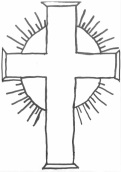 “Working Together, Playing Together, Serving God and Serving Others”“…encourage one another and build one another up…” 1 Thessalonians 5:11.MINUTES OF A MEETING OF THE PARENT COUNCIL OF DAVENHAM CHURCH OF ENGLAND PRIMARY SCHOOL HELD ON APRIL 27th 2021APOLOGIES: Rachel Cohen, Louise Whitehead, Karen Entwistle, Nicola Rice, Sarah Morley and Sarah Whitby  ATTENDEES: Mrs Hyslop, Miss Sutton, Kerry Parry (Chair), Rebecca Lewis, Michelle Speers, Sadie Hopley, Andrew Moseley, Emilie Mercer and Francesca OgdenMINUTES OF THE LAST MEETING - minutes of meeting held on 2nd March 2021 confirmed as a correct record. MINUTES OF THIS MEETING - ongoing items are noted in red, green items are now closed and red items are transferred to ongoing actions from previous meetings.REVIEW OF ACTIONS FROM ANY PREVIOUS MEETINGS (everything in red)The Parent Council reviewed the following ongoing actions from the previous meetings: ANY OTHER BUSINESS: Sarah Whitby is standing down from the Parent Council due to work commitments. We would like to thank Sarah for all that she has done in her role as a Parent Rep.For those parents who would normally contact Sarah Whitby to raise any points for the Parent Council meetings, please email any of the other Parent Reps – all email addresses can be found on the school website.NEXT MEETINGThe next meeting is scheduled for Tuesday 15th June 2021 at 7.30pm (final meeting for 2020/2021 academic year).MEETINGS SCHEDULED FOR 2021/2022 ACADEMIC YEAR14 September 20219 November 202111 January 20228 March 202226 April 202214 June 2022Agenda No.ActionResponsibility1. CongratulationsCongratulations to Miss Sutton – wonderful baby news!All Parent Reps2. Sports Equipment at PlaytimeWhen the children returned to school in March, the sports equipment was constantly being broken so it was withdrawn. Classes will begin to put equipment out again and the situation will be monitored.JH3. Sports Equipment at PlaytimeChildren have been using the field since Easter.There is currently no football as there is not enough space to cordon off a dedicated football area.JH4. Times Tables Rock Stars Subscription for Times Tables Rock Stars has been renewed.JHYear Six Leavers’ PartyYear Six Leavers’ Party needs to be organised by Year Six parents.Year Six ParentsSchool MenuSchool guided by choices Edsential offer. The menu will be discussed at the School Council.JHGirls’ ToiletsSanitary bins in girls’ toilets.JHRucksacksMrs Hyslop will send letter to parents to explain. JHHuge Thanks – Year Six PlayHuge thank you to Miss Sutton, Mrs Clewes and Miss Rigby for organising the Year Six Play.Year Six ParentsMaths BoosterGreat job to Year Six for organising the Maths Booster groups.Year Six ParentsWater BottlesInfants have water bottles in their classrooms and the Juniors keep their bottles in the lockers. All children able to access their drinks throughout the day.JHParents Evening FeedbackVery positive feedback about system for Parents’ evening.JHSports DaySchool is awaiting official guidance. As soon as the current guidance changes, a decision will be made.JHActionResponsibilityMost ongoing items from the Parent Council meeting held on 2nd March 2021 have been actioned and reviewed. Some are left open due to the current COVID situation.French and Music lessons are still taking place online.Afterschool Club - the priority is still to minimise the number of people coming into school so, at this time, there is no timescale for when before and afterschool clubs will resume. All of the above will continue to be reviewed in line with COVID guidelines and the school risk assessment.JHJH